1. Product Name●RSIC-SI-FF Ez Resilient Spring Isolation Clip System• RSIC-SI-FF Ez2. ManufacturerPAC International, LLC7260 W Azure DrSuite 140-213Las Vegas, NV 89130Phone:  (866) 774-2100 Fax: (866) 649-2710 Email: info@pac-intl.com Web: www.pac-intl.comProduct DescriptionRSIC-1The RSIC-SI-FF EZ is designed for use with any wood-framed, steel-framed, or concrete ceiling system where noise control is needed. The RSIC-SI-FF EZ assembly decouples and isolates the gypsum board or sheet goods from the structure increasing the acoustical performance of the system.The RSIC-SI-FF EZ stops the noise and vibrations that typically would be allowed to transfer through the structure. Materials and CompositionThe RSIC-SI-FF EZ clips are composed of galvanized or aluminum-zinc coated steel and is manufactured in Canby, OR.  The RSIC rubber isolators are made of natural rubber and/or manufactured rubber compound. The hanger assembly bracket shall be designed to allow up to fifteen (15) degrees of vertical alignment of the suspension member without making metal-to-metal contact between the suspension and hanger assembly members.  The RSIC-SI-FF Ez shall be designed with an integral spring pre-load selected to minimize change in elevation once a load is applied to the hanger and to hold the isolator assembly steady during attachment of gypsum board.  The hanger assembly bracket shall consist of a leveling rod with an attached RSIC-EZ Clip designed to accept 1-1/2” x 1/2”, 16-gauge cold-rolled steel.  The isolation hanger deflection shall be selected by the manufacturer to provide a maximum natural frequency of 4.4 Hz.Sizes and Weight-bearing InformationRSIC-SI-FF EZ is available in 80 Lb, 40 Lb, 20 Lb, and 10 Lb acoustical load variations.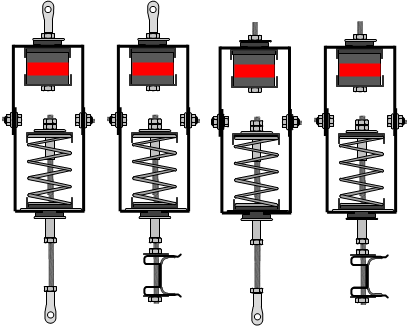 RSIC-SI-FF EzProduct LimitationsFor interior use only with operating temperatures of 40–100 degrees F (4.4–37.8 degrees C)..Technical DataApplicable Standards ASTM International (ASTM)●ASTM E90 Standard Test Method for Laboratory Measurement of Airborne Sound Transmission Loss of Building Partitions and Elements●ASTM E413 Classification for Rating Sound InsulationEnvironmental ConsiderationsThe RSIC-SI-CRC-FF may contribute to LEEDS points. The rubber RSIC fittings can be recycled.The steel recycled content is less than 10 percent as required for fire life and safety regulations.5. InstallationGeneral installation: Follow manufacturer's specific installation instructions.●Install resilient spring isolation clips, 1.5” CRC channel and drywall furring channels in accordance with manufacturer's instructions●Mechanically fasten RSIC-SI-FF Ez to structure with wire, screws, bolts or expansion anchors, dependent upon structure●Space RSIC-SI-FF Ez at maximum of 48 × 48 inches (1200 × 1200 mm) on center for ceilings.●Do not exceed design load (pull and shear) of the stated load on each RSIC-SI-FF Ez Spring Isolator.●When possible Stagger RSIC-SI-FF Ez, so the load is supported by all support members.●Splicing Drywall Furring Channels:• Splice drywall furring channels with minimum of six inch (150 mm) laps• Secure laps with two framing screws or 18 gauge tie wire double wrapped●Flanking Noise:• Review installation details to prevent structure-borne flanking noise• Do not allow drywall furring channels or gypsum board to contact foreign materials, including floors, ceilings or wall framing members●Gypsum Board:• Install gypsum board on ceilings with a 1⁄4 inch (6 mm) gap around perimeter for acoustical sealant application or RSIC Perimeter Tape.• Install gypsum board in accordance with ASTM C840 as specified in Section 09250●RSIC Perimeter Tape:• Install RSIC-Perimeter Tape to the areas where non isolated areas will abut to the RSIC-SI-FF Ez ceiling system. The RSIC-Perimeter Tape is not to be penetrated by fasteners. ●Acoustical Sealant:• Seal potential air leaks with acoustical sealant to achieve best Sound Transmission Class (STC)• Seal electrical outlets and penetrations with acoustical sealant• Seal over RSIC Perimeter Tape with non-hardening acoustical sealant.●Putty Pad Sealant: Acoustically seal with putty pads, electrical boxes in ceilings in which RSIC-SI-FF Ez are used6. Availability and CostPlease contact PAC International, LLC. for availability and pricing information.7. WarrantyRSIC-SI-FF EZ clips have no warranty.8. MaintenanceNo maintenance is necessary.9. Technical ServicesPAC International Inc. offers online product pages, installation guides, and specification sheets. Technical information can be found on the website, www.pac-intl.com or by calling 866-774-2100, ext. 101 or 801. Fire ratings, sound test assemblies, CAD drawings, assembly drawings and clip specifications are also on the website.10. Filing Systems●Additional product information is available from the manufacturer upon request